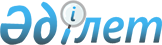 Мәслихаттың 2011 жылғы 20 желтоқсандағы № 256 "Жангелдин ауданының 2012-2014 жылдарға арналған аудандық бюджеті туралы" шешіміне өзгерістер енгізу туралыҚостанай облысы Жангелдин ауданы мәслихатының 2012 жылғы 30 шілдедегі № 39 шешімі. Қостанай облысының Әділет департаментінде 2012 жылғы 6 тамызда № 9-9-153 тіркелді

      Қазақстан Республикасының 2008 жылғы 4 желтоқсандағы Бюджет кодексінің 109-бабына сәйкес Жангелдин аудандық мәслихаты ШЕШТІ:



      1. Мәслихаттың "Жангелдин ауданының 2012–2014 жылдарға

арналған аудандық бюджеті туралы" 2011 жылғы 20 желтоқсандағы № 256 шешіміне (Нормативтік құқықтық актілерді мемлекеттік тіркеу тізілімінде № 9-9-144 тіркелген, 2012 жылғы 24 және 31 қаңтарда "Біздің Торғай" газетінде жарияланған) мынадай өзгерістер енгізілсін: көрсетілген шешімнің 1-тармағы жаңа редакцияда жазылсын:



      "1. Жангелдин ауданының 2012-2014 жылдарға арналған бюджеті тиісінше 1, 2 және 3-қосымшаларға сәйкес, оның ішінде 2012 жылға мынадай көлемдерде бекітілсін:

      1) кірістер – 1708751,0 мың теңге, оның ішінде:

      салықтық түсімдер бойынша – 121367,0 мың теңге;

      салықтық емес түсімдер бойынша – 3618,0 мың теңге;

      негізгі капиталды сатудан түсетін түсімдер бойынша - 7795,0 мың теңге;

      трансферттер түсімдері бойынша – 1575971,0 мың теңге;

      2) шығындар – 1728244,4 мың теңге;

      3) таза бюджеттік кредиттеу – 18187,0 мың теңге, оның ішінде: бюджеттік кредиттер - 33790,0 мың теңге;

      бюджеттік кредиттерді өтеу - 15603,0 мың теңге;

      4) қаржы активтерімен операциялар бойынша сальдо – 0 теңге;

      5) бюджет тапшылығы (профициті) – -37680,4 мың теңге;

      6) бюджет тапшылығын қаржыландыру (профицитін пайдалану) – 37680,4 мың теңге.";



      көрсетілген шешімнің 2 тармағының 2) тармақшасы жаңа редакцияда жазылсын:

      "2) жетім баланы (жетім балаларды) және ата-аналарының 

қамқорынсыз қалған баланы (балаларды) күтіп ұстауға асыраушыларына ай сайынғы ақшалай қаражаттарын төлеуге – 5517,0 мың тең ге сомасында;";



      көрсетілген шешімнің 3 тармағының 4) тармақшасы жаңа редакцияда жазылсын:

      "4) алып қойылатын және жойылатын ауру жануарлардың, жануарлардан алынатын өнiмдер мен шикiзаттың құнын иелерiне өтеуге -9900,0 мың теңге сомасында.";



      көрсетілген шешімнің 1-қосымшасы осы шешімнің 

қосымшасына

сәйкес жаңа редакцияда жазылсын.



      2. Осы шешім 2012 жылдың 1 қаңтарынан бастап қолданысқа енгізіледі.      Жангелдин аудандық

      мәслихатының

      кезекті төртінші

      сессиясының төрағасы                       Т. Ахметов      Жангелдин аудандық

      мәслихат хатшысы                           С. Нургазин      КЕЛІСІЛДІ:      "Жангелдин ауданының

      экономика және

      бюджеттік жоспарлау

      бөлімі" мемлекеттік

      мекемесінің бастығы

      __________ Д. Бидашев

Мәслихаттың       

2012 жылғы 30 шілдедегі  

№ 39 шешіміне      

қосымша         Мәслихаттың       

2011 жылғы 20 желтоқсандағы  

№ 256 шешіміне    

1 қосымша         Жангелдин ауданының 2012 жылға арналған аудандық бюджеті
					© 2012. Қазақстан Республикасы Әділет министрлігінің «Қазақстан Республикасының Заңнама және құқықтық ақпарат институты» ШЖҚ РМК
				СанатыСанатыСанатыСанатыСанатыСомасы,

мың

теңгеСыныбыСыныбыСыныбыСыныбыСомасы,

мың

теңгеКіші сыныбыКіші сыныбыКіші сыныбыСомасы,

мың

теңгеЕрекшелігіЕрекшелігіСомасы,

мың

теңгеАтауыАтауыСомасы,

мың

теңгеІ.КІРІСТЕР1708751,0Түсімдер132780,0Салықтық түсімдер121367,01121Төлем көзінен салық салынатын

табыстардан ұсталатын жеке табыс салығы51516,01122Төлем көзінен салық салынбайтын

табыстардан ұсталатын жеке табыс

салығы3756,01123Қызметін біржолғы талон бойынша жүзеге

асыратын жеке тұлғалардан алынатын

жеке табыс салығы2398,01311Әлеуметтік салық53128,01411Заңды тұлғалардың және жеке

кәсіпкерлердің мүлкіне салынатын салық1561,01412Жеке тұлғалардың мүлкiне салынатын

салық400,01432Елдi мекендер жерлерiне жеке

тұлғалардан алынатын жер салығы358,01433Өнеркәсіп, көлік, байланыс, қорғаныс

жеріне және ауыл шаруашылығына

арналмаған өзге де жерге салынатын

жер салығы387,01438Елді мекендер жерлеріне заңды

тұлғалардан, жеке кәсіпкерлерден, жеке

нотариустар мен адвокаттардан алынатын

жер салығы152,01441Заңды тұлғалардан көлiк құралдарына

салынатын салық416,01442Жеке тұлғалардан көлiк құралдарына

салынатын салық5117,01451Бірыңғай жер салығы791,015296Заңды және жеке тұлғалар бөлшек

саудада өткізетін, сондай-ақ өзінің

өндірістік мұқтаждарына пайдаланылатын

бензин (авиациялықты қоспағанда)302,015297Заңды және жеке тұлғаларға бөлшек

саудада өткізетін, сондай-ақ өз

өндірістік мұқтаждарына пайдаланылатын

дизель отыны5,015315Жер учаскелерін пайдаланғаны үшін

төлем154,01541Жеке кәсіпкерлерді мемлекеттік

тіркегені үшін алынатын алым75,01542Жекелеген қызмет түрлерiмен айналысу

құқығы үшiн алынатын лицензиялық алым24,01543Заңды тұлғаларды мемлекеттік тіркегені

және филиалдар мен өкілдіктерді

есептік тіркегені, сондай-ақ оларды

қайта тіркегені үшін алым17,015414Көлiк құралдарын мемлекеттiк

тiркегенi, сондай-ақ оларды қайта

тiркегенi үшiн алым2,015418Жылжымайтын мүлікке құқығын

мемлекеттік тіркегені үшін алынатын

алым184,01812Мемлекеттік мекемелерге сотқа

берілетін талап арыздарынан алынатын

мемлекеттік бажды қоспағанда,

мемлекеттік баж сотқа берілетін талап

арыздардан, ерекше талап ету істері

арыздарынан, ерекше жүргізілетін істер

бойынша арыздардан (шағымдардан), сот

бұйрығын шығару туралы өтініштерден,

атқару парағының дубликатын беру

туралы шағымдардан, аралық (төрелік)

соттардың және шетелдік соттардың

шешімдерін мәжбүрлеп орындауға атқару

парағын беру туралы шағымдардың, сот

актілерінің атқару парағының және өзге

де құжаттардың көшірмелерін қайта беру

туралы шағымдардан алынады161,01814Азаматтық хал актiлерiн тiркегенi

үшiн, сондай-ақ азаматтарға азаматтық

хал актiлерiн тiркеу туралы

куәлiктердi және азаматтық хал

актiлерi жазбаларын өзгертуге,

толықтыруға және қалпына келтiруге

байланысты куәлiктердi қайтадан

бергенi үшiн мемлекеттік баж392,01818Тұрғылықты жерiн тiркегенi үшiн

мемлекеттік баж67,018112Қаруды және оның оқтарын сақтауға

немесе сақтау мен алып жүруге,

тасымалдауға, Қазақстан

Республикасының аумағына әкелуге және

Қазақстан Республикасынан әкетуге

рұқсат бергенi үшiн алынатын

мемлекеттiк баж4,0Салықтық емес түсімдер3618,02154Коммуналдық меншіктегі мүлікті

жалдаудан түсетін кірістер800,02155Коммуналдық меншіктегі тұрғын үй

қорынан үйлердi жалдаудан түсетін

кірістер715,02212Жергілікті бюджеттен қаржыландырылатын

мемлекеттік мекемелер көрсететін

қызметтерді сатудан түсетін түсімдер146,02619Жергіліктік бюджетке түсетін салықтық

емес басқа да түсімдер1957,0Негізгі капиталды сатудан түсетін

түсімдер7795,03112Жергілікті бюджеттен қаржыландырылатын

мемлекеттік мекемелерге бекітілген

мүлікті сатудан түсетін түсімдер4227,03311Жер учаскелерін сатудан түсетін

түсімдер3568,0Трансферттердің түсімдері1575971,04221Ағымдағы нысаналы трансферттер154422,04222Нысаналы даму трансферттері134593,04223Субвенциялар1286956,0Функционалдық топФункционалдық топФункционалдық топФункционалдық топФункционалдық топСомасы,

мың

теңгеФункционалдық кіші топФункционалдық кіші топФункционалдық кіші топФункционалдық кіші топСомасы,

мың

теңгеБюджеттік бағдарламалардың әкімшісіБюджеттік бағдарламалардың әкімшісіБюджеттік бағдарламалардың әкімшісіСомасы,

мың

теңгеБағдарламаБағдарламаСомасы,

мың

теңгеАтауыАтауыСомасы,

мың

теңгеІІ. ШЫҒЫНДАР1728244,401Жалпы сипаттағы мемлекеттік

қызметтер182480,01112001Аудан (облыстық маңызы бар қала)

мәслихатының қызметін қамтамасыз ету

жөніндегі қызметтер11710,01122001Аудан (облыстық маңызы бар қала)

әкімінің қызметін қамтамасыз ету

жөніндегі қызметтер53579,01122003Мемлекеттік органның күрделі

шығыстары1000,01123001Қаладағы аудан, аудандық маңызы бар

қаланың, кент, ауыл (село), ауылдық

(селолық) округ әкімінің қызметін

қамтамасыз ету жөніндегі қызметтер92457,01123022Мемлекеттік органның күрделі

шығыстары4525,02452001Ауданның (облыстық маңызы бар

қаланың) бюджетін орындау және

ауданның (облыстық маңызы бар

қаланың) коммуналдық меншігін

басқару саласындағы мемлекеттік

саясатты іске асыру жөніндегі

қызметтер9858,02452004Біржолғы талондарды беру жөніндегі

жұмысты ұйымдастыру және біржолғы

талондарды сатудан түскен сомаларды

толық алынуын қамтамасыз ету474,02452010Жекешелендіру, коммуналдық меншікті

басқару, жекешелендіруден кейінгі

қызмет және осыған байланысты

дауларды реттеу270,02452011Коммуналдық меншікке түскен мүлікті

есепке алу, сақтау, бағалау және

сату2808,05453001Экономикалық саясатты, мемлекеттік

жоспарлау жүйесін қалыптастыру мен

дамыту және ауданды (облыстық маңызы

бар қаланы) басқару саласындағы

мемлекеттік саясатты іске асыру

жөніндегі қызметтер5799,002Қорғаныс5098,01122005Жалпыға бірдей әскери міндетті

атқару шеңберіндегі іс-шаралар2174,02122006Аудан (облыстық маңызы бар қала)

ауқымындағы төтенше жағдайлардың алдын алу және оларды жою 2924,004Білім беру1032307,01464009Мектепке дейінгі тәрбиелеу мен

оқытуды қамтамасыз ету27961,01464021Республикалық бюджеттен берілетін

нысаналы трансферттер есебінен жалпы

үлгідегі, арнайы (түзету), дарынды

балалар үшін мамандандырылған, жетім

балалар мен ата-аналарының

қамқорынсыз қалған балалар үшін

балабақшалар, шағын орталықтар,

мектеп интернаттары, кәмелеттік

жасқа толмағандарды бейімдеу

орталықтары тәрбиешілеріне

біліктілік санаты үшін қосымша

ақының мөлшерін ұлғайту460,02464003Жалпы білім беру838130,82464006Балаларға қосымша білім беру14276,02464064Республикалық бюджеттен берілетін

нысаналы трансферттер есебінен

(жалпы үлгідегі, арнайы (түзету),

дарынды балалар үшін

мамандандырылған, жетім балалар мен

ата-аналарының қамқорынсыз қалған

балалар үшін мектеп, мектеп

интернаттары, бастауыш, негізгі

орта, жалпы орта білім беру

ұйымдарының мұғалімдеріне біліктілік

санаты үшін қосымша ақының мөлшерін

ұлғайту7530,09464001Жергілікті деңгейде білім беру

саласындағы мемлекеттік саясатты

іске асыру жөніндегі қызметтер10676,09464005Ауданның (облыстық маңызы бар

қаланың) мемлекеттік білім беру

мекемелер үшін оқулықтар мен

оқу-әдістемелік кешендерді сатып алу

және жеткізу8100,09464007Аудандық (қалалық) ауқымдағы мектеп

олимпиадаларын және мектептен тыс

іс-шараларды өткізу1650,09464015Республикалық бюджеттен берілетін

трансферттер есебінен жетім баланы

(жетім балаларды) және

ата-аналарының қамқорынсыз қалған

баланы (балаларды) күтіп-ұстауға

асыраушыларына ай сайынғы ақшалай

қаражат төлемдері5517,09464020Республикалық бюджеттен берілетін

трансферттер есебінен үйде

оқытылатын мүгедек балаларды

жабдықпен, бағдарламалық қамтыммен

қамтамасыз ету800,09464067Ведомстволық бағыныстағы мемлекеттік

мекемелерінің және ұйымдарының

күрделі шығыстары115268,29472037Білім беру объектілерін салу және

реконструкциялау1938,006Әлеуметтiк көмек және әлеуметтiк

қамтамасыз ету133947,02451002Еңбекпен қамту бағдарламасы21805,02451005Мемлекеттік атаулы әлеуметтік көмек16052,02451006Тұрғын үй көмегі180,02451007Жергілікті өкілетті органдардың

шешімі бойынша мұқтаж азаматтардың

жекелеген топтарына әлеуметтік көмек10306,02451010Үйден тәрбиеленіп оқытылатын мүгедек

балаларды материалдық қамтамасыз ету583,02451014Мұқтаж азаматтарға үйде әлеуметтік

көмек көрсету4164,0245101618 жасқа дейінгі балаларға

мемлекеттік жәрдемақылар51000,02451017Мүгедектерді оңалту жеке

бағдарламасына сәйкес, мұқтаж

мүгедектерді міндетті гигиеналық

құралдармен және ымдау тілі

мамандарының қызмет көрсетуін, жеке

көмекшілермен қамтамасыз ету1550,02451023Жұмыспен қамту орталықтарының

қызметін қамтамасыз ету8959,09451001Жергілікті деңгейде жұмыспен қамтуды

қамтамасыз ету және халық үшін

әлеуметтік бағдарламаларды іске

асыру саласындағы мемлекеттік

саясатты іске асыру жөніндегі

қызметтер18486,09451011Жәрдемақыларды және басқа да

әлеуметтік төлемдерді есептеу, төлеу

мен жеткізу бойынша қызметтерге ақы

төлеу862,007Тұрғын үй -коммуналдық шаруашылық154662,62458012Сумен жабдықтау және су бұру

жүйесінің жұмыс істеуі2460,02472006Сумен жабдықтау және су бұру жүйесін

дамыту134593,03123008Елді мекендердің көшелерін

жарықтандыру2510,03123009Елді мекендердің санитариясын

қамтамасыз ету2930,03123011Елді мекендерді абаттандыру мен

көгалдандыру12169,608Мәдениет, спорт, туризм және

ақпараттық кеңістік79757,01457003Мәдени-демалыс жұмысын қолдау34399,02457008Ұлттық және бұқаралық спорт түрлерін

дамыту206,02457009Аудандық (облыстық маңызы бар

қалалық) деңгейде спорттық жарыстар

өткiзу900,02457010Әртүрлi спорт түрлерi бойынша

ауданның (облыстық маңызы бар

қаланың) құрама командаларының

мүшелерiн дайындау және олардың

облыстық спорт жарыстарына қатысуы2288,03456002Газеттер мен журналдар арқылы

мемлекеттік ақпараттық саясат

жүргізу жөніндегі қызметтер1370,03457006Аудандық (қалалық) кiтапханалардың

жұмыс iстеуi23960,03457007Мемлекеттік тілді және Қазақстан

халықтарының басқа да тілдерін

дамыту280,09456001Жергілікті деңгейде ақпарат,

мемлекеттілікті нығайту және

азаматтардың әлеуметтік сенімділігін

қалыптастыру саласында мемлекеттік

саясатты іске асыру жөніндегі

қызметтер4819,09456003Жастар саясаты саласындағы өңірлік

бағдарламаларды іске асыру1400,09457001Жергілікті деңгейде мәдениет,

тілдерді дамыту, дене шынықтыру және

спорт саласындағы мемлекеттік

саясатты іске асыру жөніндегі

қызметтер10135,010Ауыл, су, орман, балық шаруашылығы,

ерекше қорғалатын табиғи аумақтар,

қоршаған ортаны және жануарлар

дүниесін қорғау, жер қатынастары53584,01454099Мамандарды әлеуметтік қолдау

жөніндегі шараларды іске асыру3849,01473001Жергілікті деңгейде ветеринария

саласындағы мемлекеттік саясатты

іске асыру жөніндегі қызметтер14766,01473005Мал көмінділерінің (биотермиялық

шұңқырлардың) жұмыс істеуін

қамтамасыз ету1000,01473006Ауру жануарларды санитарлық союды

ұйымдастыру1500,01473008Алып қойылатын және жойылатын ауру

жануарлардың, жануарлардан алынатын

өнiмдер мен шикiзаттың құнын

иелерiне өтеу9900,01473010Ауыл шаруашылығы жануарларын

бiрдейлендiру жөнiндегi iс-шараларды

жүргiзу546,06463001Аудан (облыстық маңызы бар қала)

аумағында жер қатынастарын реттеу

саласындағы мемлекеттік саясатты

іске асыру жөніндегі қызметтер7145,09473011Эпизоотияға қарсы іс-шаралар жүргізу14878,011Өнеркәсіп, сәулет, қала құрылысы

және құрылыс қызметі7767,02472001Жергілікті деңгейде құрылыс, сәулет

және қала құрылысы саласындағы

мемлекеттік саясатты іске асыру

жөніндегі қызметтер7767,012Көлік және коммуникация48173,01123013Аудандық маңызы бар қалаларда,

кенттерде, ауылдарда (селоларда),

ауылдық (селолық) округтерде

автомобиль жолдарының жұмыс істеуін

қамтамасыз ету10000,01458023Автомобиль жолдарының жұмыс істеуін

қамтамасыз ету38173,013Өзгелер24182,09123040Республикалық бюджеттен нысаналы

трансферттер ретінде "Өңірлерді

дамыту" бағдарламасы шеңберінде

өңірлердің экономикалық дамуына

жәрдемдесу жөніндегі шараларды іске

асыруда ауылдық (селолық) округтарды

жайластыру мәселелерін шешу үшін

іс-шараларды іске асыру2103,09452012Ауданның (облыстық маңызы бар

қаланың) жергілікті атқарушы

органының резерві1268,09454001Жергілікті деңгейде кәсіпкерлік,

өнеркәсіп және ауыл шаруашылығы

саласындағы мемлекеттік саясатты

іске асыру жөніндегі қызметтер9649,09458001Жергілікті деңгейде тұрғын

үй-коммуналдық шаруашылығы,

жолаушылар көлігі және автомобиль

жолдары саласындағы мемлекеттік

саясатты іске асыру жөніндегі

қызметтер6482,09458067Ведомстволық бағыныстағы мемлекеттік

мекемелерінің және ұйымдарының

күрделі шығыстары4680,015Трансферттер6286,81452006Пайдаланылмаған (толық

пайдаланылмаған) нысаналы

трансферттерді қайтару4155,81452024Мемлекеттiк органдардың функцияларын

мемлекеттiк басқарудың төмен тұрған

деңгейлерiнен жоғарғы деңгейлерге

беруге байланысты жоғары тұрған

бюджеттерге берiлетiн ағымдағы

нысаналы трансферттер2131,0III. Таза бюджеттік кредиттеу18187,0Бюджеттік кредиттер33790,010Ауыл, су, орман, балық шаруашылығы,

ерекше қорғалатын табиғи аумақтар,

қоршаған ортаны және жануарлар

дүниесін қорғау, жер қатынастары33790,01454009Мамандарды әлеуметтік қолдау

шараларын іске асыруға берілетін

бюджеттік кредиттер33790,05Бюджеттік кредиттерді өтеу15603,001113Жеке тұлғаларға жергілікті

бюджеттен берілген бюджеттік

кредиттерді өтеу1218,001204Облыстық бюджеттен берiлген

пайдаланылмаған бюджеттiк

кредиттердi аудандардың (облыстық

маңызы бар қалалардың)

бюджеттерiнен қайтару14385,0IV. Қаржы активтерімен операциялар

бойынша сальдо0,0V. Бюджет тапшылығы (профициті)-37680,4VI. Бюджет тапшылығын қаржыландыру

(профицитті пайдалану)37680,47Қарыздар түсімі19405,001203Ауданның (облыстық маңызы бар

қаланың) жергілікті атқарушы органы

алатын қарыздар19405,016Қарыздарды өтеу15603,001452008Жергілікті атқарушы органның жоғары

тұрған бюджет алдындағы борышын

өтеу1218,001452021Жергілікті бюджеттен бөлінген

пайдаланылмаған бюджеттік

кредиттерді қайтару14385,08Бюджет қаражатының пайдаланылатын

қалдықтары33878,401101Бюджет қаражатының бос қалдықтары33878,4